ЦЕНТРАЛИЗОВАННАЯ  РЕЛИГИОЗНАЯ  ОРГАНИЗАЦИЯ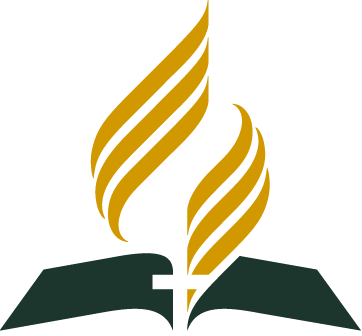 ЕВРО-АЗИАТСКИЙ  ДИВИЗИОН  (ОТДЕЛЕНИЕ) ГЕНЕРАЛЬНОЙ  КОНФЕРЕНЦИИ  ЦЕРКВИХРИСТИАН-АДВЕНТИСТОВ  СЕДЬМОГО  ДНЯКРАСНОЯРСКАЯ  УЛ.,  ДОМ 3,  МОСКВА, 107589  ТЕЛ. (495) 786-81-50, ФАКС: (495) 786-81-55,E-MAIL: COMMUNICATION@EAD-SDA.RU;  HTTP://WWW.ADVENTIST.RUУправляющему делами Российского объединенного союза христиан веры евангельскойБендасу К.В.Дорогой брат во Христе Константин Владимирович!От имени руководства Церкви христиан-адвентистов седьмого дня в России позвольте поздравить Вас с праздником Рождества Христова и с Новым годом!Искренне признательны Вам за Ваше служение Господу и народу России, активное сотрудничество в деле укрепления взаимоотношений между нашими церквями, поддержку в решении непростых вопросов по защите свободы совести и утверждении межконфессионального мира и согласия. Верю, что наше доброе сотрудничество будет успешно продолжено и в новом году.Пусть Господь дарует Вам и Вашей семье в новом году сил, крепкого здоровья и больших успехов в служении Вашей Церкви!	Итак, всякого, кто слушает слова Мои сии и исполняет их, уподоблю мужу благоразумному, который построил дом свой на камне; и пошел дождь, и разлились реки, и подули ветры, и устремились на дом тот; и он не упал, потому что основан был на камне. (Мф. 7:24-25).С глубоким уважением и признательностью,Первый заместитель председателя Евро-Азиатского дивизиона (отделения) Генеральной Конференции Церкви христиан - адвентистов седьмого дня по вопросам взаимодействия с органами власти, общественными и религиозными объединениями, член Совета по взаимодействию с религиозными объединениями при Президенте Российской Федерации, сопредседатель Консультативного совета глав протестантских церквей России, пастор                                                О.Ю. ГончаровДекабрь 2018 г.